L’ogre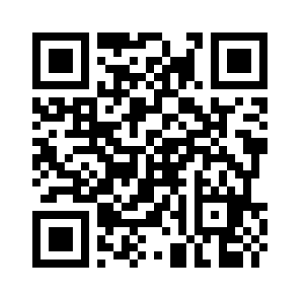 J’ai mangé un œuf, Deux langues de bœuf, Trois rôts de mouton, Quatre gros jambons, Cinq rognons de veau, Six couples d’oiseaux,Sept immenses tartes, Huit filets de carpe, Neuf kilos de pain, Et j’ai encore faim. Peut-être, ce soir, Vais-je encore devoir Manger mes deux mains Pour avoir enfin Le ventre bien plein. Maurice CarêmeL’ogreJ’ai mangé un œuf, Deux langues de bœuf, Trois rôts de mouton, Quatre gros jambons, Cinq rognons de veau, Six couples d’oiseaux,Sept immenses tartes, Huit filets de carpe, Neuf kilos de pain, Et j’ai encore faim. Peut-être, ce soir, Vais-je encore devoir Manger mes deux mains Pour avoir enfin Le ventre bien plein. Maurice Carême